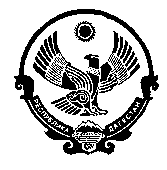 АДМИНИСТРАЦИЯМУНИЦИПАЛЬНОГО ОБРАЗОВАНИЯ СЕЛЬСКОЕ ПОСЕЛЕНИЕ «СЕЛЬСОВЕТ НЕЧАЕВСКИЙ»КИЗИЛЮРТОВСКОГО РАЙОНА РЕСПУБЛИКИ ДАГЕСТАНИНН 0516011285, ОГРН 1120546000321; ОКАТО 82226850000, ОКТМО 82626450 индекс 368109, Республика Дагестан, Кизилюртовский район, с.Нечаевка, ул.И.Шамиля, д.1, тел. +7 928 572-27-97П О С Т А Н О В Л Е Н И Е«22 » 04  2019г                                                                                         № 06-ПО запрете выжигания сухой травы, мусораи разведения костров в весенне-летнийпожароопасный период 2019 года        В соответствии с Федеральным законом от 06.10.2003 № 131-ФЗ «Об общих принципах местного самоуправления в Российской Федерации», Федеральным законом от 21.12.94 N 68-ФЗ «О защите населения и территорий от чрезвычайных ситуаций природного и техногенного характера», Федеральным законом от 21 декабря 1994 года № 69-ФЗ «О мерах по противодействию выжигания сухой растительности на территории РД», руководствуясь Уставом МО СП «сельсовет Нечаевский»:1. Запретить на территории МО сельского поселения «сельсовет Нечаевский»а) выжигание сухой растительности, мусора;б) разведение костров на территории поселения.2.Запретить сжигание мусора в пожароопасной близости от лесных массивов МО СП «сельсовет Нечаевский»3.Рекомендовать собственникам, землепользователям и арендаторам земельных участков уничтожать сухую растительность безогневым способом, принимать меры по недопущению несанкционированного поджога сухой растительности и случайных возгораний.4.Организовать распространение среди населения и размещение в местах общего пользования сельского поселения соответствующих предупреждений и памяток о соблюдении пожарной безопасности. 5.Настоящее постановление разместить на информационном стенде администрации сельского поселения, здания школы, ФАП и на официальном сайте МО СП «сельсовет Нечаевский» в сети «Интернет».6. Контроль за исполнением настоящего распоряжения оставляю за собой.Глава администрацииМО СП «сельсовет Нечаевский»                                         З.А.Цахилаев